ӘЛ-ФАРАБИ АТЫНДАҒЫ ҚАЗАҚ ҰЛТТЫҚ УНИВЕРСИТЕТІ ФИЛОСОФИЯ ЖӘНЕ САЯСАТТАНУ ФАКУЛЬТЕТІ ЖАЛПЫ ЖӘНЕ ҚОЛДАНБАЛЫ ПСИХОЛОГИЯ КАФЕДРАСЫ 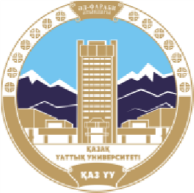 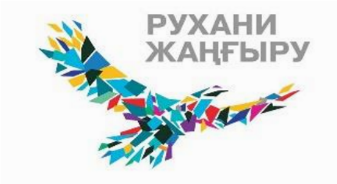 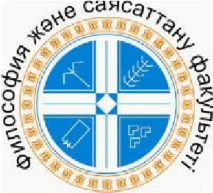 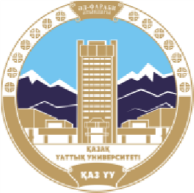 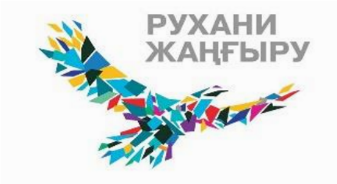 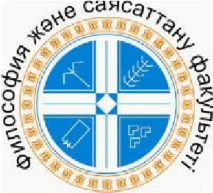 «ЗАМАНАУИ ӘЛЕМДЕГІ ПСИХОЛОГИЯ:  «РУХАНИ ЖАҢҒЫРУ»  БАҒДАРЛАМАСЫН ЖҮЗЕГЕ АСЫРУ  КОНТЕКСТІНДЕГІ ТЕОРИЯЛЫҚ ЖӘНЕ ҚОЛДАНБАЛЫ ЗЕРТТЕУЛЕР» атты  әл-Фараби атындағы ҚазҰУ психология бөлімі ашылуының   30 жылдығына арналған Халықаралық ғылыми-әдістемелік конференция МАТЕРИАЛДАРЫ МАТЕРИАЛЫ Международной научно-методической конференции «ПСИХОЛОГИЯ В СОВРЕМЕННОМ МИРЕ:  ТЕОРЕТИЧЕСКИЕ И ПРИКЛАДНЫЕ ИССЛЕДОВАНИЯ  В КОНТЕКСТЕ РЕАЛИЗАЦИИ ПРОГРАММЫ «РУХАНИ ЖАҢҒЫРУ»,  посвященной 30-летию открытия отделения психологии в КазНУ имени аль-Фараби MATERIALS International scientific-methodical conference "PSYCHOLOGY IN THE MODERN WORLD: THEORETICAL AND  APPLIED RESEARCHES IN THE CONTEXT OF THE IMPLEMENTATION OF THE PROGRAM "ROUHANI ZHANGYRU", dedicated to the 30th anniversary of the Department of psychology in Kazakh National University named after al-Farabi Алматы «Қазақ университеті»2018 Ұйымдастыру алқасы: Төраға: Мұтанов Ғ.М., техника ғылымдарының докторы, профессор, академик, әл-Фараби атындағы ҚазҰУ ректоры. Төраға орынбасарлары: Бүркітбаев М.М., химия ғылымдарының докторы, профессор, әл-Фараби атындағы ҚазҰУ бірінші проректоры. Рамазанов Т.С., физика-математика ғылымдарының докторы, профессор әл-Фараби атындағы ҚазҰУ ғылыми жұмыс жөніндегі проректоры Хикметов А.К., әл-Фараби атындағы ҚазҰУ оқу жұмысы жөніндегі проректоры Саксенбаева Ж.С әл-Фараби атындағы ҚазҰУ әдістемелік бөлімінің басшысы Масалимова А.Р., философия ғылымдарының докторы, профессор, әл-Фараби атындағы ҚазҰУ философия және саясаттану факультетінің деканы Ельбаева З.У., PhD, әл-Фараби атындағы ҚазҰУ философия және саясаттану факультетінің деканының оқуәдістемелік және тәрбие жұмысы жөніндегі орынбасары Мейрбаев Б.Б., философия ғылымдарының кандидаты, әл-Фараби атындағы ҚазҰУ философия және саясаттану факультетінің деканының ғылыми-инновациялық жұмыс және халықаралық ынтымақтастық жөніндегі орынбасары Ұйымдастыру алқасының мүшелері: Мадалиева З.Б., психология ғылымдарының докторы, профессор, жалпы және қолданбалы психология кафедрасының меңгерушісі Құдайбергенова С.Қ. психол.ғ.к.,  жалпы және қолданбалы психология кафедрасының доцент м.а., ғылымиинновациялық жұмыс және халықаралық ынтымақтастық жөніндегі кафедра меңгерушісінің орынбасары  Баймолдина Л.О., PhD, жалпы және қолданбалы психология кафедрасының доценті, оқу-әдістемелік және тәрбие жұмысы жөніндегі кафедра меңгерушісінің орынбасары Кабакова М.П., психол.ғ.к., жалпы және қолданбалы психология кафедрасының профессор м.а. Жұбаназарова Н.С., психол.ғ.к., жалпы және қолданбалы психология кафедрасының доценті Садвакасова З.М., п.ғ.к,жалпы және қолданбалы психология кафедрасының доценті Рысбекова Ж.К., п.ғ.к.,  жалпы және қолданбалы психология кафедрасының доцент м.а. Файзуллина А.К., жалпы және қолданбалы психология кафедрасының аға оқытушысы Токсанбаева Н.Б., жалпы және қолданбалы психология кафедрасының оқытушысы Қайратова І.Қ., жалпы және қолданбалы психология кафедрасының оқытушысы «Заманауи әлемдегі психология: «рухани жаңғыру» бағдарламасын жүзеге асыру контекстіндегі теориялық және қолданбалы зерттеулер» атты әл-Фараби атындағы ҚазҰУ психология бөлімі ашылуының  30 жылдығына арналған халықаралық ғылыми-әдістемелік конференция материалдары. – Алматы: Қазақ университеті, 2018. – 302 б. ISBN 978-601-04-3764-7 ISBN 978-601-04-3764-7                                                                                                  © Әл-Фараби атындағы ҚазҰУ, 2018 Сонымен қатар, философия, психология, педагогика және ғылыми білімнің басқа да салаларында рефлексия және креативтілік феномендері, оның құрылымы мен механизмдері жан-жақты талқыланады. Сондықтан рефлексия пәнаралық категория ретінде өз әрекетінің формалары мен алғышарттарын жете ұғынуға және түсінуге бағытталған адамзаттық ойлау; білімді заттық тұрғыдан қарастыру, оның мазмұнын және таным әдісін сыни тұрғыдан талдау; тұлғаның ойлауы мен өзіндік сана-сезімін зерттеуде адамның рухани әлемінің ішкі құрылымын және өзіндік ерекшелігін ашатын өзін-өзі тану әрекеті ретінде қарастырылса, ал креативтілік дивергентті ойлау; интеллектуалдық белсенділік; тұлғаның интегративті қасиеті ретінде қарастырылады. Ол жеке тұлғаның тұрақты қасиетіне айнала отырып, оның танымдық мүмкіндіктерін және қоғамдық бағытын, болмысқа деген көзқарасын қалыптастырады. Рефлексивті тетіктер тұлғаның мүмкіндіктерін: өзіндік креативтілік сапасын («нақты «Мен» бейнесі) және оның болашақта даму деңгейін (идеалды «Мен» бейнесі) бағалаумен байланысты. Рефлексивті тетіктер құрылымы ойлау әрекетінің сипатына байланысты сан алуан түрлі болады. Мұнда вербалды креативтілік ретроспективті рефлексия, қарым-қатынас рефлексиясымен, ал вербалды емес креативтілік ретроспективті және перспективалы креативтілікпен тығыз байланысты. Рефлексивтіліктің айқындылығының жеке дара өлшемі бұл екеуі үшін де жалпы болып табылады. Креавтивтілік ойлау әрекеті ретінде тұлғаның «ойлау кеңістігінің тұжырымдамасын» өзгертіп, кеңейтеді. Рефлексия психикалық үдеріс, ал рефлексивтілік интегралды психикалық қасиет сапа ретінде тұлғаның өзіндік «ойлау қабілеттерін» дамытуды басқаруға мүмкіндік туындатады.   Әдебиеттер Мемлекет басшысы Н.Ә.Назарбаевтың «Қазақстандықтардың әл-ауқатының өсуі: табыс пен тұрмыс сапасын арттыру» Қазақстан халқына жолдауы. 2018 жылғы 5 қазан. www. akorda.kz.  Хекхаузен Х. Мотивация и деятельность: В 2 т. – Т. 1. – М.: Педагогика, 1986. Карпов А.В. Психология рефлексивных механизмов деятельности. – М.: Институт психологии РАН, 2004.  Богоявленская Д.Б. Психология творческих способностей: учебное пособие для студентов высших учебных заведений. – М.: Академия, 2002.  Лефевр В.А. Рефлексия. – М.: Когито-Центр, 2003. Степанов Ю.С., И.Н. Семенов Психология рефлексии: проблемы и исследования // Вопросы психологии. – 1985. – №3. – С. 31-40. Рассел Б.Человеческое познание, его сфера и границы. –М.: Изд. иностранной литературы, 1997 Мириманова М.С. Рефлексия как системный механизм развития. http://www. reseacher.ru  Степанов Ю.С. Личностно-рефлексивный диалог в развитиитворческих возможностей учащихся // Общение и диалог в практике обучения, воспитания и психологического консультирования. – М.: АПН СССР, 1987. – С. 76-82 Таубаева Ш.Т., Лактионова С.Н.  (Республика Казахстан, г. Алматы,  Казахский национальный университет имени аль-Фараби) Кушпаева Г.Б.     (Республика Казахстан, г. Кокшетау) ПСИХОЛОГИЧЕСКИЙ РАКУРС ИННОВАЦИОННОГО ТИПА ОБРАЗОВАНИЯ В становлении и укреплении нового типа образования – инновационного – значительную роль играет психология, ответственная за развитие потенциала обучающихся и коллективов образовательных организаций. Наметившийся переход от субъектно-объектной к субъектносубъектной (личностно-ориентированной) парадигме воспитания активизирует обращение образования к достижениям психологии в аспекте изучения специфики личностного развития, учета индивидуальности в обучении, а также инструментария, стимулирующего активность обучающегося. Общие тенденции развития такого образования востребуют новые качества системы:   возрастающую ответственность субъектов образования за результаты подготовки; переход от действия «управляющего и корректирующего из вне»  к действию самоуправления и самокоррекции;  обращённость к когнитивному инструментарию обучения и развития; понимание себя как части мега,  макро,  мета и микросреды, осознание своей ментальности; использование компетентностного подхода в процессе непрерывности образования и  ориентацию на саморазвитие личности. Под саморазвитием понимается, во-первых, фундаментальная способность человека становиться подлинным субъектом своей собственной жизни, превращать собственную жизнедеятельность в предмет практического преобразования. Во-вторых, типобучения, реализующий содержание образования, ориентированноена диалог, полилог и индивидуальную мотивацию. Не менее важно для  инновационного образования включить в перечень своих базовых понятий такие, как самореализация (претворение в жизнь своих внутренних возможностей и способностей, претворение в поступках, действиях своего внутреннего «Я», осуществление индивидуализации, процесс опредмечивания человеческой деятельности) и  саморегуляция (совокупность психологических средств отражения и моделирования действительности; процесс управления человеком собственными психологическими и физиологическими состояниями, поступками; одно из условий самосовершенствования). Средой стимулирования самоорганизации личности является ситуация активизации действия (внутреннего или внешнего) по включению каждого субъекта в коллективную познавательную деятельность и продвижению его к её результату на основе сбалансированности потенциалов собственного, событийного сообщества как средового выражения коллективной деятельности и самой коллективной деятельности [1]. Задачей  рассматриваемого образования является  развитие человека как субъекта деятельности и общения на всем протяжении жизни, освоение им новых  условий жизнедеятельности, повышение способности к принятию этически взвешенных решений в нестандартных, быстроменяющихся ситуациях, постоянное пополнение знаний и совершенствование базовых и социальных компетенций. В связи с этим целью непрерывного инновационного образования является развитие личности как в периоды её социально-психологического и физического расцвета, так и в период «третьего возраста» – возраста старения, когда на первый план выдвигается задача компенсации утрачиваемых функций и возможностей, ибо набранные в течение профессиональной жизни знания и компетенции представляют собой ценность не только для отдельного человека, но и общества в целом. Понимание развития парадигмально соединено с принципами инновационного обучения, с ориентацией на познание, умение действовать в нестандартных ситуациях, что обусловливает становление продуктивного учения, школы мысли, чувства и осознанного социального действия. Экстраполяция смыслов категории «инновационный тип развития» как исходного для понятия инновационного типа образования позволила нам  выделить следующие его принципиальные характеристики. По параметру «характер процесса»:это интенсивный культурологический акт осознанно воспроизводимого, целенаправленного и непрерывного   с а м о р а з в и т и я, исключающего стихийность и протекающего как последовательная смена и необходимая связь адаптационных и разрушающих механизмов. По параметру источники и потребности в развитии: источником является субъект, для которого развитие есть: а) обязательное условие его жизнедеятельности, б) её стимул, в) её средство. По параметру востребуемые формы и методы деятельности: научные способы деятельности(системный подход, прогнозирование, коррекция, экспериментирование и т.п.), обеспечивающей продуктивное производство. По параметру требования к субъекту процесса (деятельности): самоорганизация, мобильность, мировоззрение революционно-критическое и гуманистически направленное, позиция и отношение к действительности – исследовательские. По параметру управление развитием: взаимодействие, управление и самоуправление, обеспечивающие перевод к режиму саморазвития. По параметру результат процесса: комплексное преобразование внутреннего и внешнего, проявляющееся в стремлении к дальнейшему развитию, воспроизводство необходимых для этого ресурсов. При этом стержнеобразующей характеристикой инновационного типа образования, возможно считать сознательно регулируемое развитие образовательных систем и процессов, ориентированное на перевод к саморазвитию. Относительно инновационного типа образования справедливо следующее.  Во-первых, инновационный тип образования отражает ценностицивилизации  информационного общества и переходного периода его к обществу постиндустриальному. Характерные для этого периода нестабильность, усложнение среды функционирования общества, трудности принятия управленческих решений, обеспечивающих неконфликтное взаимодействие внутри общества обусловили появления новогопсихолого-педагогического целеполагания: формирования а) понимания человека как ценности и самоценности,  б) готовности учащихся к столкновению с будущим, выживанию и успешной самореализации в новом, в) этически взвешенного поведения в информационном пространстве. Речь идёт о специфическом – инновационном – сознании, о специфическом – инновационном – поведении, о специфической –инновационной – деятельности. Во-вторых, инновационный тип образования – это специфическая организационная структура, которая отличается от традиционной своим отношением  к будущему, открытостью к новому и способностью к предвосхищению, способностью к совместным действиям в новых ситуациях, способностью стимулировать и проектировать новые виды деятельности.   В-третьих, процесс образования (многоуровневая совокупность воспитания, обучения и развития) организуется как процесс взаимодействия и выстраивания «своих отношений с участниками разноуровневого познавательного диалога, в том числе, с разнообразными средствами обучения (от учебника до компьютера)» [2, с.215], как процесс управления траекторией собственного развития в информационно-знаниево-деятельностном пространстве и различных средах [3, с.70]. В-четвёртых, образование как результат в инновационных параметрах оценивается через степень мобильности и ориентированности субъектов и систем на гармонизацию развития (внешнего) и саморазвитие (внутреннего); приоритетность исследовательского мышления и научного подхода к познанию и организации деятельности, через способность создавать и использовать новшества, компетентностно взаимодействовать и действовать в неопределённых ситуациях. Характеризуя инновационное обучение, обосновываемое в качестве стратегии инновационного образования, В.Я.Ляудис замечает, что это есть «целенаправленно организованная ситуация развития личности, её способностей принять вызов будущего, где проектируется как это будущее (смысло- и целеполагание), так и процесс достижения г о т о в н о с т и  к участию в его осуществлении» [4, с. 19].  Основополагающими идеями здесь выступают идеи непрерывного развития и саморазвития в качестве ценности и самоценности, идея открытости новому, компетентностному сотрудничеству с разнообразными субъектами, системами, средами и пространствами в ситуациях «неопределённого знания», идея методологизации и психологизации деятельности.  Психологическая  коррекция целей и сущности современного образования позволяет видеть основную задачу последнего в формировании качественно нового механизма «вживания» человека в новые ритмы перехода от «старого к новому».  При этом важно не допуститьиздержек  инновационного образования: сугубое внимание к индивидуальности, перевод акцента на индивидуальную мотивацию на уровне интереса к диалогу и взаимодействию, необходимые для перехода личности в режим саморазвития, подразумевают риск установить самих себя в центре всего мира.  Среди ценностей инновационного образования–освоение  категории «креативность»  в  качестве условия саморазвития личности и  критерия оценки резерва ее самоактуализации. Цель образовательногопроцесса здесь видится не в усвоении готовых знаний, а в усвоении определенного способа мышления [5]. Это, в свою очередь, дало основание выделять взаимосвязанные ступени самосознания и самопознания как высшей интегрирующей формы психики и уровней бессознательного психического.  Стремление понять личность, ее возможности, ресурсы ее активности, новая трактовка сознания и деятельности позволяет подходить к решению проблем развития этой личности и ее способностей через различные виды деятельности, в том числе, творческой.  В контексте инновационного обучения предметом формирования при этом становится не столько многообразие имеющихся у личности знаний, сколько – восприимчивость, чувствительность к проблемам, открытость к новым идеям и склонность разрушать или изменять устоявшиеся стереотипы с целью создания нового, получения нетривиальных, неожиданных и необычных решений жизненных проблем. Сложность заключается в лучшей организации и регулировании креативного процесса, в котором и формируются не только сознательные, но и подсознательные (в том числе, и бессознательные) понятия творческой индивидуальности личности.  Отметим, что отличительной чертой инновационного образования становится упор на обязательный перевод развития внешнего (приоритет управления) к развитию внутреннему (приоритет самоуправления). Этот момент и рассматривается в качестве движущей силы или иначе– психологического аспекта механизма инновационного преобразования.  Ориентированность педагогических систем на личность, условия её развития, удовлетворение её образовательных запросов и потребностей  провозглашаются стратегическими идеями новой образовательной модели Казахстана и определяют коррекцию целеполагания и жизнедеятельности всех образовательных организаций Республики.   Востребована дальнейшая интеграция усилий педагогики и психологии по совершенствованию инновационного образования. Расширение границ научного поиска должно включить в себя также уточнение категории успешности жизнедеятельности личности каккритерия оценивания его результативности. При этом  уровень успешности деятельности в значительной степени определяется развитием индивидуально-психологических особенностей личности.  Литература 1. Слободчиков В.И., Исаев Е.И. Психология образования человека. Становление субъектности в образовательных процессах.– М.:  «ПСТГУ»,2013 («Основы психологической антропологии»). URL: http://www.litres.ru/pages/biblio_book/?art=8588274&lfrom 2.  Теоретические основы развития школьного образования в Казахстане. / Сб.науч.-педаг.ст/- КАО им. И. Алтынсарина.– Алматы, 1999. – 215 с. Щедровицкий Г.П. Педагогика и логика.-  М.: Касталь, 1993.- 415 с. Инновационное обучение и наука: Научно-аналитический обзор.  [В.Я.Ляудис]. –М.: ИНИОН, 1992. – 51 с. Давыдов В.В. Виды обобщения в обучении (логико-психологические проблемы построения учебных предметов). – М.: Педагогика, 1972. – 424 с. МАЗМҰНЫ 1 секция. ҚОЛДАНБАЛЫ ПСИХОЛОГИЯЛЫҚ ЗЕРТТЕУЛЕР 1 секция. ПРИКЛАДНЫЕ ПСИХОЛОГИЧЕСКИЕ ИССЛЕДОВАНИЯ 1 section. APPLIEDPSYCHOLOGICALRESEARCH Абдуллина Н.,Карабалина А.А. 	3 СОСТОЯНИЕ ИЗУЧЕННОСТИ ПРОБЛЕМЫ ФОРМИРОВАНИЯ ПСИХОЛОГИЧЕСКОЙ ГОТОВНОСТИ К ПРОФЕССИОНАЛЬНОЙ ДЕЯТЕЛЬНОСТИ  Абиева Ж.М., Хусаинова И.Р. 	6 ПСИХОЛОГИЧЕСКАЯ КОРРЕКЦИЯ ЭМОЦИОНАЛЬНЫХ СОСТОЯНИЙ ЖЕНЩИН С ОНКОЛОГИЧЕСКИМИ ЗАБОЛЕВАНИЯМИ МЕТОДОМ АРТ-ТЕРАПИИ Аймухамбетов Т.Т., Барышникова Ю.С. 	8 РЕЛИГИОЗНАЯ ИДЕНТИФИКАЦИЯ КАК СОСТАВЛЯЮЩАЯ   ЭТНИЧЕСКОЙ ПРИНАДЛЕЖНОСТИ: СОЦИОЛОГИЧЕСКИЙ АНАЛИЗ 4 секция. ПСИХОЛОГТАРДЫДАЯРЛАУ МЕН ОҚЫТУДЫҢ ӨЗЕКТІ МӘСЕЛЕЛЕРІ 4 секция. АКТУАЛЬНЫЕ ВОПРОСЫ ПОДГОТОВКИ И ОБУЧЕНИЯ ПСИХОЛОГОВ 4 section. TOPICAL ISSUES OF TRAINING AND EDUCATION OF PSYCHOLOGISTS Акмурзиева Г.Б. 	267 ГЕНЕЗИС ПРОЕКТНОЙ ДЕЯТЕЛЬНОСТИ ВОБРАЗОВАНИИ Аязбекова Р.А. 	270 ПРОФЕССИОНАЛЬНО - ЛИЧНОСТНАЯ ПОДГОТОВКА КОНКУРЕНТОСПОСОБНОГО СПЕЦИАЛИСТА КАК ПОЛИСИСТЕМНЫЙ ПСИХОЛОГИЧЕСКИЙ ФЕНОМЕН Бекболғанов Е.Ж., БекболғановаА.Қ. 	272 ОЙЛАУДЫҢ МӘН – МАҒЫНАСЫ ЖӘНЕ ПСИХОЛОГИЯЛЫҚ-ПЕДАГОГИКАЛЫҚ СИПАТТАМАСЫ Бердибаева С.К., Ролдугина В.А. 	275 ВЗАИМОСВЯЗЬ ЛИЧНОСТНЫХ ХАРАКТЕРИСТИК СОТРУДНИКОВ С УСПЕШНОСТЬЮ В ПРОФЕССИОНАЛЬНОЙ ДЕЯТЕЛЬНОСТИ Жилгильдинова М.Ж. 	277 САМОРАЗВИТИЕ В ПРОФЕССИОНАЛЬНОЙ ПОДГОТОВКЕ ПЕДАГОГА - ПСИХОЛОГА: СУЩНОСТЬ И СОДЕРЖАНИЕ Madaliyeva Z.B., Tlebaldina A.E. 	280 THE IMPORTANCE OF STUDYING THE PROFESSIONAL DEFORMATION OF TEACHERS Менлибекова Г.Ж. 	282 «РУХАНИ ЖАҢҒЫРУ» АЯСЫНДА БОЛАШАҚ  ПЕДАГОГ-ПСИХОЛОГТАРДЫ АНДРАГОГИКАЛЫҚ ДАЯРЛАУ Садықова Н.М., Баймолдина Л.О. 	284 СТУДЕНТ - ПСИХОЛОГТАРДЫҢ  БОЛАШАҚ КӘСІБИ ІС-ӘРЕКЕТІНЕ ДАЙЫНДЫҒЫН ҚАЛЫПТАСТЫРУ МӘСЕЛЕСІ Сарбасова Г.Ж. 	286 БОЛАШАҚ  ПСИХОЛОГ ҚЫЗМЕТІНДЕГІ ЭМОЦИЯНЫҢ РӨЛІ Seydalieva G.Sh., Nurlybay A.A. 	289 ACTUAL QUESTIONS OF TRAINING AND TRAINING OF PSYCHOLOGISTS Шалғынбаева Қ.Қ., Қазиев Қ.О., Бисенова Ш.Н. 	291 БОЛАШАҚ ПЕДАГОГ-ПСИХОЛОГТАР ТҰЛҒАСЫ КРЕАТИВТІЛІГІНІҢ РЕФЛЕКСИВТІ ТЕТІКТЕРІ Таубаева Ш.Т., Лактионова С.Н., Кушпаева Г.Б. 	294 ПСИХОЛОГИЧЕСКИЙ РАКУРС ИННОВАЦИОННОГО ТИПА ОБРАЗОВАНИЯ                                       Ғылыми басылым «ЗАМАНАУИ ӘЛЕМДЕГІ ПСИХОЛОГИЯ:  «РУХАНИ ЖАҢҒЫРУ»  БАҒДАРЛАМАСЫН ЖҮЗЕГЕ АСЫРУ  КОНТЕКСТІНДЕГІ ТЕОРИЯЛЫҚ ЖӘНЕ ҚОЛДАНБАЛЫ ЗЕРТТЕУЛЕР» атты  әл-Фараби атындағы ҚазҰУ психология бөлімі ашылуының   30 жылдығына арналған Халықаралық ғылыми-әдістемелік конференция МАТЕРИАЛДАРЫ ИБ № 12439 Басуға  28.11.2018  жылы қол қойылды. Формат 60х84 1/16. Көлемі  25,2 б. т. Тапсырыс № 8105. Таралымы 94  дана. Әл-Фараби атындағы Қазақ ұлттық университетінің «Қазақ университеті» баспа үйі. Алматы қаласы, әл-Фараби даңғылы, 71. «Қазақ университеті» баспа үйі баспаханасында  басылды. 